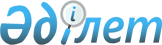 Об утверждении регламентов государственных услуг в сфере земельных отношений
					
			Утративший силу
			
			
		
					Постановление акимата Алматинской области от 29 декабря 2012 года N 435, зарегистрировано Департаментом юстиции Алматинской области 28 января 2013 года N 2288. Утратило силу постановлением акимата Алматинской области от 02 июня 2014 года N 196      Сноска. Утратило силу постановлением акимата Алматинской области от 02.06.2014 N 196.

      Примечание РЦПИ:

      В тексте сохранена авторская орфография и пунктуация.



      В соответствии с пунктом 4 статьи 9-1 Закона Республики Казахстан от 27 ноября 2000 года "Об административных процедурах" и постановлением Правительства Республики Казахстан от 1 ноября 2012 года N 1392 "Об утверждении стандартов государственных услуг, оказываемых Агентством Республики Казахстан по управлению земельными ресурсами и местными исполнительными органами в сфере земельных отношений, геодезии и картографии, и внесении изменений в постановление Правительства Республики Казахстан от 20 июля 2010 года  N 745 "Об утверждении реестра государственных услуг, оказываемых физическим и юридическим лицам", акимат области ПОСТАНОВЛЯЕТ:



      1. Утвердить прилагаемые:



      1) регламент государственной услуги "Утверждение землеустроительных проектов по формированию земельных участков";



      2) регламент государственной услуги "Выдача разрешения на использование земельного участка для изыскательских работ";



      3) регламент государственной услуги "Выдача решения на изменение целевого назначения земельного участка";



      4) регламент государственной услуги "Утверждение кадастровой (оценочной) стоимости конкретных земельных участков, продаваемых в частную собственность государством".



      2. Контроль за исполнением настоящего постановления возложить на заместителя акима области Досымбекова Тынышбая Досымбековича.



      3. Настоящее постановление вступает в силу со дня государственной регистрации в органах юстиции и вводится в действие по истечении десяти календарных дней после дня его первого официального опубликования.      Аким области                               А.Мусаханов

Утвержден

постановлением акимата области

от 29 декабря 2012 года

N 435 

Регламент государственной услуги

"Утверждение землеустроительных проектов

по формированию земельных участков" 

1. Основные понятия

      1. В настоящем регламенте используются следующие понятия:



      1) получатель государственной услуги - физическое или юридическое лицо;



      2) уполномоченный орган – областное управление, районный, городской отделы земельных отношений. 

2. Общие положения

      2. Государственная услуга "Утверждение землеустроительных проектов по формированию земельных участков" (далее – государственная услуга) оказывается структурными подразделениями местных исполнительных органов областей (города республиканского значения, столицы), района (города областного значения), осуществляющими функции в области земельных отношений (далее – уполномоченный орган), указанными в приложении 1 к настоящему регламенту, по месту нахождения земельного участка.



      3.Форма оказываемой государственной услуги: не автоматизированная.



      4. Государственная услуга оказывается на основании статей 14-1,  150 Земельного кодекса Республики Казахстан от 20 июня 2003 года и  постановления Правительства Республики Казахстан от 01 ноября 2012 года N 1392 "Об утверждении стандартов государственных услуг, оказываемых Агентством Республики Казахстан по управлению земельными ресурсами и местными исполнительными органами в сфере земельных отношений, геодезии и картографии, и внесении изменений в постановление Правительства Республики Казахстан от 20 июля 2010 года  N 745 "Об утверждении реестра государственных услуг, оказываемых физическим и юридическим лицам" (далее - стандарт).



      5. Результатом оказания государственной услуги является утвержденный землеустроительный проект по формированию земельного участка (далее – землеустроительный проект) на бумажном носителе или мотивированный ответ об отказе в предоставлении услуги с указанием причины отказа, в письменном виде.

      Государственная услуга оказывается физическим и юридическим лицам (далее – получатель государственной услуги). 

3. Требования к порядку оказания государственной услуги

      6. Государственная услуга оказывается в рабочие дни с 9-00 часов до 18-00 часов, с перерывом на обед с 13-00 до 14-00 часов, кроме выходных и праздничных дней, установленных Законом Республики Казахстан от 13 декабря 2001 года "О праздниках в Республике Казахстан". Прием осуществляется в порядке очереди без предварительной записи и ускоренного обслуживания.



      7. Информация о государственной услуге располагается на стендах уполномоченного органа и опубликовывается в средствах массовой информации на государственном и русском языках.



      8. В предоставлении государственной услуги отказывается в случае, если составленный землеустроительный проект не соответствует:



      1) нормам и требованиям Земельного кодекса Республики Казахстан;



      2) Правилам ведения государственного земельного кадастра в Республике Казахстан, утвержденным постановлением Правительства Республики Казахстан от 20 сентября 2003 года N 958.



      9. Прием документов осуществляется ответственным лицом уполномоченного органа по месту нахождения согласно приложению 1 к настоящему регламенту. 

4. Описание порядка действий

(взаимодействий) в процессе оказания 

государственной услуги

      10. Для получения государственной услуги получатель предоставляет в уполномоченный орган следующие документы:



      1) при испрашивании права частной собственности на земельный участок или права землепользования:

      заявление на утверждение землеустроительного проекта, по форме согласно приложению 2 к настоящему стандарту;

      копия положительного заключения комиссии, создаваемой соответствующими местными исполнительными органами, о предоставлении земельного участка;

      землеустроительный проект, согласованный государственным предприятием, ведущим государственный земельный кадастр, в части соответствия месторасположения проектируемого участка (границ объекта землеустройства и их координат) графическим данным автоматизированной информационной системы государственного земельного кадастра;

      акт оценочной (кадастровой) стоимости земельного участка (при необходимости);

      копия документа, удостоверяющего личность получателя государственной услуги, либо копия доверенности от получателя государственной услуги, и документа, удостоверяющего личность доверенного лица – для физического лица;

      свидетельство о регистрации юридического лица, документ подтверждающий полномочия представителя юридического лица и копия документа, удостоверяющего личность получателя государственной услуги – для юридического лица.



      2) в случае изменений идентификационных характеристик земельного участка:

      заявление на утверждение землеустроительного проекта, по форме согласно приложению 2 к настоящему стандарту;

      землеустроительный проект, согласованный государственным предприятием, ведущим государственный земельный кадастр, в части соответствия месторасположения проектируемого участка (границ объекта землеустройства и их координат) графическим данным автоматизированной информационной системы государственного земельного кадастра;

      акт оценочной (кадастровой) стоимости земельного участка (при необходимости);

      копия документа, удостоверяющего личность получателя государственной услуги, либо копия доверенности от получателя государственной услуги, и документа, удостоверяющего личность доверенного лица – для физического лица;

      свидетельство о регистрации юридического лица, документ подтверждающий полномочия представителя юридического лица и копия документа, удостоверяющего личность получателя государственной услуги – для юридического лица.

      Для проверки достоверности копии удостоверения личности лица или доверенности предъявляются оригиналы документов, которые после проверки возвращаются получателю государственной услуги.



      11. Государственная услуга оказывается бесплатно.



      12. Сроки оказания государственной услуги:



      1) с момента сдачи получателем государственной услуги документов, указанных в пункте 9 настоящего регламента – 7 рабочих дней;



      2) максимально допустимое время ожидания в очереди при сдаче и получении документов – 30 минут;



      3) максимально допустимое время обслуживания при сдаче и получении документов – 30 минут.



      13. Схема процесса утверждения землеустроительного проекта по формированию земельного участка, указана в приложении 2 к настоящему регламенту.



      14. В случаях несогласия с результатами оказанной государственной услуги получатель государственной услуги имеет право обратиться в суд в установленном законодательством порядке. 

5. Ответственность должностных лиц,

оказывающих государственную услугу

      15. За нарушение порядка оказания государственной услуги должностные лица несут ответственность, предусмотренную законами Республики Казахстан.

Приложение 1

к регламенту государственной

услуги "Утверждение

землеустроительных проектов по

формированию земельных участков" 

Перечень уполномоченных органов по оказанию государственной

услуги

Приложение 2

к регламенту государственной

услуги "Утверждение

землеустроительных проектов по

формированию земельных участков" 

Схема процесса утверждения землеустроительного проекта по

формированию земельного участка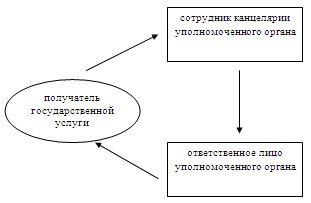 

Утвержден

постановлением акимата области

от 29 декабря 2012 года

N 435 

Регламент

государственной услуги

"Выдача разрешения на использование земельного участка

для изыскательских работ" 

1. Основные понятия

      1. В настоящем регламенте используются следующие понятия:



      1) получатель государственной услуги - физическое или юридическое лицо;



      2) местный исполнительный орган – областной, районный, городской акиматы. 

2. Общие положения

      2. Государственная услуга "Выдача разрешения на использование земельного участка для изыскательских работ" (далее – государственная услуга) оказывается местными исполнительными органами района (города областного значения), а для проведения работ на пашне, улучшенных сенокосах и пастбищах, на землях, занятых многолетними насаждениями, а также на землях особо охраняемых природных территорий и землях лесного фонда - местными исполнительными органами областей, города республиканского значения, столицы (далее – местный исполнительный орган), адреса которых указаны в приложении 1 к настоящему регламенту, по месту нахождения земельного участка.



      3.Форма оказываемой государственной услуги: не автоматизированная.



      4. Государственная услуга оказывается на основании статей 16, 17, 18, 71 Земельного кодекса Республики Казахстан от 20 июня 2003 года и постановления Правительства Республики Казахстан от 01 ноября 2012 года N 1392 "Об утверждении стандартов государственных услуг, оказываемых Агентством Республики Казахстан по управлению земельными ресурсами и местными исполнительными органами в сфере земельных отношений, геодезии и картографии, и внесении изменений в постановление Правительства Республики Казахстан от 20 июля 2010 года  N 745 "Об утверждении реестра государственных услуг, оказываемых физическим и юридическим лицам" (далее - стандарт).



      5. Результатом оказания государственной услуги является выдача разрешения на использование земельного участка для изыскательских работ (далее - разрешение) на бумажном носителе либо мотивированный ответ об отказе в предоставлении услуги с указанием причины отказа, в письменном виде.

      Государственная услуга оказывается физическим и юридическим лицам (далее – получатель государственной услуги). 

3. Требования к порядку оказания государственной услуги

      6. Государственная услуга оказывается в рабочие дни с 9-00 часов до 18-00 часов, с перерывом на обед с 13-00 до 14-00 часов, кроме выходных и праздничных дней, установленных Законом Республики Казахстан от 13 декабря 2001 года "О праздниках в Республике Казахстан". Прием осуществляется в порядке очереди без предварительной записи и ускоренного обслуживания.



      7. Информация о государственной услуге располагается на стендах местного исполнительного органа и опубликовывается в средствах массовой информации на государственном и русском языках.



      8. В предоставлении государственной услуги отказывается в случае непредставления полного пакета документов, предусмотренных пунктом 9 настоящего регламента, а также в случае проведения сезонных сельскохозяйственных работ.



      9. Прием документов получателя государственной услуги осуществляется уполномоченным лицом местного исполнительного органа по месту нахождения, согласно приложению 1 к настоящему регламенту. 

4. Описание порядка действий

(взаимодействий) в процессе оказания

государственной услуги

      10. Для получения государственной услуги получатель предоставляет в местный исполнительный орган следующие документы:



      1) заявление от физического лица, по форме согласно приложению 2 к стандарту, или письма-ходатайства от юридического лица о выдаче разрешения на использование земельного участка для изыскательских работ с указанием сроков, местоположения и площади земельного участка;



      2) копии свидетельства о государственной регистрации получателя государственных услуг в качестве юридического лица – для юридического лица;



      3) копии документа, удостоверяющего личность – для физического лица;



      4) копии свидетельства о государственной регистрации получателя государственных услуг в качестве индивидуального предпринимателя – для индивидуального предпринимателя;



      5) копии технического задания на выполнение изыскательских работ;



      6) плана (схемы) района проведения изыскательских работ;



      7) графика выполнения изыскательских работ, утвержденного получателем государственной услуги;



      8) гарантийного письма - обязательства исполнителей изыскательских работ по восстановлению почвенного покрова, в случае нарушения почвенного покрова, а также возмещению убытков (при необходимости) и приведению земель в состояние пригодное для их использования по целевому назначению.

      Для проверки копии документов предъявляются оригиналы документов, которые после проверки возвращаются получателю государственной услуги.



      11. Государственная услуга оказывается бесплатно.



      12. Сроки оказания государственной услуги:



      1) с момента сдачи получателем государственной услуги необходимых документов, указанных в пункте 9 настоящего регламента – 10 рабочих дней;



      2) максимально допустимое время ожидания в очереди при сдаче и получении документов – 30 минут;



      3) максимально допустимое время обслуживания при сдаче и получении документов – 30 минут.



      13. Схема процесса выдачи разрешения на использование земельного участка для изыскательских работ, указана в приложении 2 к настоящему регламенту.



      14. В случаях несогласия с результатами оказанной государственной услуги получатель государственной услуги имеет право обратиться в суд в установленном законодательством порядке. 

5. Ответственность должностных лиц,

оказывающих государственную услугу

      15. За нарушение порядка оказания государственной услуги должностные лица несут ответственность, предусмотренную законами Республики Казахстан.

Приложение 1

к регламенту государственной

услуги "Выдача разрешения на

использование земельного участка

для изыскательских работ" 

Перечень местных исполнительных органов по оказанию

государственной услуги

Приложение 2

к регламенту государственной услуги

"Выдача разрешения на использование

земельного участка для изыскательских работ" 

Схема процесса выдачи разрешения на использование земельного

участка для изыскательских работ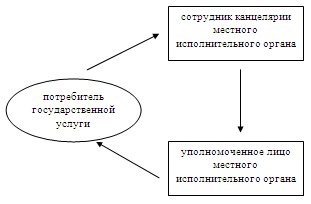 

Утвержден

постановлением акимата области

от 29 декабря 2012 года

N 435 

Регламент

государственной услуги

"Выдача решения на изменение целевого назначения земельного

участка" 

1. Основные понятия

      1. В настоящем регламенте используются следующие понятия:



      1) получатель государственной услуги - физическое или юридическое лицо;



      2) местный исполнительный орган – областной, районный, городской акиматы. 

2. Общие положения

      2. Государственная услуга "Выдача решения на изменение целевого назначения земельного участка" (далее – государственная услуга) оказывается местными исполнительными органами областей (города республиканского значения, столицы), района (города областного значения), осуществляющими функции в области земельных отношений (далее – местный исполнительный орган), адреса которых указаны в приложении 1 к настоящему регламенту, по месту нахождения земельного участка.



      3.Форма оказываемой государственной услуги: не автоматизированная.



      4. Государственная услуга оказывается на основании статьи 49-1 Земельного кодекса Республики Казахстан от 20 июня 2003 года и постановления Правительства Республики Казахстан от 01 ноября 2012 года N 1392 "Об утверждении стандартов государственных услуг, оказываемых Агентством Республики Казахстан по управлению земельными ресурсами и местными исполнительными органами в сфере земельных отношений, геодезии и картографии, и внесении изменений в постановление Правительства Республики Казахстан от 20 июля 2010 года  N 745 "Об утверждении реестра государственных услуг, оказываемых физическим и юридическим лицам" (далее - стандарт).



      5. Результатом оказания государственной услуги является выдача решения на изменение целевого назначения земельного участка (далее – решение) на бумажном носителе либо мотивированный ответ об отказе в предоставлении государственной услуги с указанием причины отказа, в письменном виде.

      Государственная услуга оказывается физическим и юридическим лицам (далее – получатель государственной услуги). 

3. Требования к порядку оказания государственной услуги

      6. Государственная услуга оказывается в рабочие дни с 9-00 часов до 18-00 часов, с перерывом на обед с 13-00 до 14-00 часов, кроме выходных и праздничных дней, установленных Законом Республики Казахстан от 13 декабря 2001 года "О праздниках в Республике Казахстан". Прием осуществляется в порядке очереди без предварительной записи и ускоренного обслуживания.



      7. Информация о государственной услуге располагается на стендах местного исполнительного органа и опубликовывается в средствах массовой информации на государственном и русском языках.



      8. В предоставлении государственной услуги отказывается в случае невозможности изменения целевого назначения земельного участка в соответствии с его правовым режимом, принадлежности категорий земель и разрешенного использования в соответствии с зонированием земель.



      9. Прием документов осуществляется уполномоченным лицом местного исполнительного органа по месту нахождения согласно приложению 1 к настоящему регламенту. 

4. Описание порядка действий

(взаимодействий) в процессе оказания

государственной услуги

      10. Для получения государственной услуги получатель предоставляет в местный исполнительный орган следующие документы:



      1) заявление по форме, согласно приложению 2 к стандарту;



      2) копии правоустанавливающего документа на земельный участок;



      3) копии идентификационного документа на земельный участок;



      4) справки с налогового органа об отсутствии налоговой задолжности;



      5) справки с органов юстиции об отсутствии обременения на земельный участок;



      6) акта кадастровой (оценочной) стоимости земельного участка (при необходимости);



      7) копии договора, заключенного с каждым собственником недвижимости на земельном участке об условиях компенсации убытков, в случае строительства объектов, предусмотренных генеральным планом населенного пункта (при необходимости);



      8) копии правоустанавливающего документа на объект недвижимости (при необходимости);



      9) копии технического паспорта объекта недвижимости (при необходимости);



      10) копии документа, удостоверяющего личность получателя государственной услуги, либо копии доверенности от получателя государственной услуги, и документа, удостоверяющего личность доверенного лица – для физического лица;



      11) свидетельства о государственной регистрации юридического лица, документа подтверждающего полномочия представителя юридического лица и копии документа, удостоверяющего личность получателя государственной услуги – для юридического лица.

      Для проверки достоверности копии удостоверения личности лица или доверенности предъявляются оригиналы документов, которые после проверки возвращаются получателю государственной услуги.



      11. Государственная услуга оказывается бесплатно.



      12. Сроки оказания государственной услуги:



      1) с момента сдачи получателем государственной услуги документов, указанных в пункте 11 настоящего стандарта - 37 календарных дней;



      2) максимально допустимое время ожидания в очереди при сдаче и получении документов - 30 минут;



      3) максимально допустимое время обслуживания при сдаче и получении документов - 30 минут.



      13. Схема процесса выдачи решения на изменение целевого назначения земельного участка, указана в приложении 2 к настоящему регламенту.



      14. В случаях несогласия с результатами оказанной государственной услуги получатель государственной услуги имеет право обратиться в суд в установленном законодательством порядке. 

5. Ответственность должностных лиц,

оказывающих государственную услугу

      15. За нарушение порядка оказания государственной услуги должностные лица несут ответственность, предусмотренную законами Республики Казахстан.

Приложение 1

к регламенту государственной

услуги "Выдача решения на

изменение целевого назначения

земельного участка" 

Перечень местных исполнительных органов по оказанию

государственной услуги

Приложение 2

к регламенту государственной

услуги "Выдача решения на изменение

целевого назначения земельного участка" 

Схема процесса выдачи решения на изменение целевого назначения

земельного участка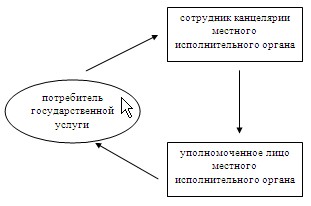 

Утвержден

постановлением акимата области

от 29 декабря 2012 года

N 435 

Регламент

государственной услуги 

"Утверждение кадастровой (оценочной) стоимости конкретных

земельных участков, продаваемых в частную собственность

государством" 

1. Основные понятия

      1. В настоящем регламенте используются следующие понятия:



      1) получатель государственной услуги - физическое или юридическое лицо;



      2) уполномоченный орган – областное управление, районный, городской отделы земельных отношений. 

2. Общие положения

      1. Государственная услуга "Утверждение кадастровой (оценочной) стоимости конкретных земельных участков, продаваемых в частную собственность государством" (далее – государственная услуга) оказывается структурными подразделениями местных исполнительных органов областей (города республиканского значения, столицы), района (города областного значения), осуществляющими функции в области земельных отношений (далее – уполномоченный орган), указанными в приложении 1 к настоящему регламенту, по месту нахождения земельного участка.



      2.Форма оказываемой государственной услуги: не автоматизированная.



      3. Государственная услуга оказывается на основании статьи 14-1 Земельного кодекса Республики Казахстан от 20 июня 2003 года и постановления Правительства Республики Казахстан от 01 ноября 2012 года N 1392 "Об утверждении стандартов государственных услуг, оказываемых Агентством Республики Казахстан по управлению земельными ресурсами и местными исполнительными органами в сфере земельных отношений, геодезии и картографии, и внесении изменений в постановление Правительства Республики Казахстан от 20 июля 2010 года  N 745 "Об утверждении реестра государственных услуг, оказываемых физическим и юридическим лицам" (далее - стандарт).



      4. Результатом оказания государственной услуги является утвержденный акт кадастровой (оценочной) стоимости земельного участка на бумажном носителе или мотивированный ответ об отказе в предоставлении государственной услуги с указанием причины отказа, в письменном виде.

      Государственная услуга оказывается физическим и юридическим лицам (далее – получатель государственной услуги). 

3. Требования к порядку оказания государственной услуги

      5. Государственная услуга оказывается в рабочие дни с 9-00 часов до 18-00 часов, с перерывом на обед с 13-00 до 14-00 часов, кроме выходных и праздничных дней, установленных Законом Республики Казахстан от 13 декабря 2001 года "О праздниках в Республике Казахстан". Прием осуществляется в порядке очереди без предварительной записи и ускоренного обслуживания.



      6. Информация о государственной услуге располагается на стендах уполномоченного органа и опубликовывается в средствах массовой информации на государственном и русском языках.



      7. Основанием для отказа в предоставлении государственной услуги является не предоставление получателем государственной услуги документов, указанных в пункте 9 настоящего регламента.



      8. Прием документов осуществляется уполномоченным лицом уполномоченного органа по адресам, указанным в приложении 1 к настоящему регламенту. 

4. Описание порядка действий

(взаимодействий) в процессе оказания

государственной услуги

      9. Для получения государственной услуги получатель предоставляет в уполномоченный орган следующие документы:



      1) заявление по форме, согласно приложению 2 к стандарту;



      2) копия документа, удостоверяющего личность получателя государственной услуги, либо копия доверенности от получателя государственной услуги, и документа, удостоверяющего личность доверенного лица – для физического лица;



      3) свидетельство о государственной регистрации юридического лица, документ, подтверждающий полномочия представителя юридического лица и копия документа, удостоверяющего личность получателя государственной услуги – для юридического лица;



      4) акт определения оценочной стоимости земельного участка, рассчитанный государственным предприятием, ведущим государственный земельный кадастр по форме, согласно приложению 3 к настоящему стандарту;



      5) копия положительного заключения комиссии о предоставлении права на земельный участок, создаваемой соответствующими местными исполнительными органами.

      Для проверки достоверности копии удостоверения личности лица или доверенности предъявляются оригиналы документов, которые после проверки возвращаются.



      10. Государственная услуга оказывается бесплатно.



      11. Сроки оказания государственной услуги:



      1) с момента сдачи получателем государственной услуги документов, указанных в пункте 9 настоящего регламента – 3 рабочих дня;



      2) максимально допустимое время ожидания в очереди при сдаче и получении документов – 30 минут;



      3) максимально допустимое время обслуживания при сдаче и получении документов – 30 минут.



      12. Схема процесса утверждения кадастровой (оценочной) стоимости конкретного земельного участка, продаваемого в частную собственность государством, указана в приложении 2 к настоящему регламенту.



      13. В случаях несогласия с результатами оказанной государственной услуги получатель государственной услуги имеет право обратиться в суд в установленном законодательством порядке. 

5. Ответственность должностных лиц,

оказывающих государственную услугу

      14. За нарушение порядка оказания государственной услуги должностные лица несут ответственность, предусмотренную законами Республики Казахстан.

Приложение 1 

к регламенту государственной

услуги "Утверждение кадастровой

(оценочной) стоимости конкретных

земельных участков, продаваемых

в частную собственность государством" 

Перечень уполномоченных органов по оказанию государственной

услуги

Приложение 2

к регламенту государственной

услуги "Утверждение кадастровой

(оценочной) стоимости конкретных

земельных участков, продаваемых

в частную собственность государством" 

Схема процесса утверждения кадастровой (оценочной) стоимости

конкретного земельного участка, продаваемого

в частную собственность государством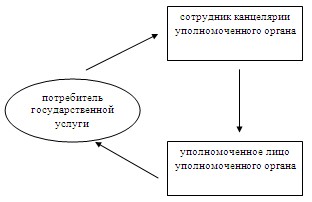 
					© 2012. РГП на ПХВ «Институт законодательства и правовой информации Республики Казахстан» Министерства юстиции Республики Казахстан
				Наименование структурных подразделений местных исполнительных органов областей (города республиканского значения, столицы), района (города областного значения) осуществляющих функции в области земельных отношенийМесто располо-

жение, адресОтвет-

ственное лицо за оказание государ-

ственной услугиКонтакт-

ный телефонЭлектронный адрес12345Алматинская областьАлматинская областьАлматинская областьАлматинская областьАлматинская областьГосударственное учреждение "Управление земельных отношений Алматинской области"город Талдыкорган, улица Кабанбай батыра, 36/42Начальник управления8-728-2 27-01-25yprzo@mail.ruГосударственное учреждение "Отдел земельных отношений Аксуского района"Аксуский район, поселок Жансугурова, улица Желтоксан, 5Начальник отдела8-728-32 2-21-26 2-16-60zemotdelaks@megaline.kzГосударственное учреждение "Отдел земельных отношений Алакольского района"Алакольский район, город Учарал улица Кабанбай батыра, 91 гНачальник отдела8-728-33 2-33-33 2-22-08akimat_Alako@mail.ruГосударственное учреждение "Отдел земельных отношений Балхашского района"Балхашский район, село Баканас, улица Конаева, 66Начальник отдела8-727-73 9-12-15 9-16-82bagi_88@mail.ruГосударственное учреждение "Отдел земельных отношений Енбекшиказахского района"Енбекшиказахский район, город Есик, улица Токатаева, 53Начальник отдела8-727-75 4-54-07 4-57-77Lotus Notus-Beiseuov BusasheviehГосударственное учреждение "Отдел земельных отношений Ескельдинского района"Ескельдинский район, поселок Карабулак, улица Сатпаева, 65Начальник отдела8-728-36 3-00-66 3-17-68otdel_zhkh @mail.ruГосударственное учреждение "Отдел земельных отношений Жамбылского района"Жамбылский район, село Узынагаш, улица Караш батыра,117Начальник отдела8-727-70 2-29-51 2-07-44 2-15-11Lotus Notus- Umirzakova SaruarГосударственное учреждение "Отдел земельных отношений Илийского района"Илийский район, село Отеген батыра, улица Абая, 23Начальник отдела8-727-52 2-26-91 2-09-78IIiiorgodel08.@mail.ruГосударственное учреждение "Отдел земельных отношений Карасайского района"Карасайский район, село Каскелен, улица Гаражная, 34Начальник отдела8-727-71 2-00-41 2-58-41karasay_akimat @rambler.ruГосударственное учреждение "Отдел земельных отношений Каратальского района"Каратальский район, город Уштобе, улица Космолданова,21Начальник отдела8-728-34 2-10-45org_karatal @mail.ruГосударственное учреждение "Отдел земельных отношений Кербулакского района"Кербулакский район, поселок Сарыозек, улица Момышулы, здание ЦОННачальник отдела8-728-40 2-16-01 3-22-53kerbakimbux @mail.ruГосударственное учреждение "Отдел земельных отношений Коксуского района"Коксуский район, поселок Балпык би, улица Мырзабекулы, 38Начальник отдела8-728-38 2-08-61 2-03-07fkimat-koksu @mail.ruГосударственное учреждение "Отдел земельных отношений Панфиловского района"Панфиловский район, город Жаркент, улица Головацкого, 131Начальник отдела8-728-31 5-11-36 5-01-19js_rima @bk.ruГосударственное учреждение "Отдел земельных отношений Райымбекского района"Райымбекский район, село Кеген, улица Азимжапова, 3Начальник отдела8-727-77 2-15-69 2-15-24raimbek_akimat @mail.ruГосударственное учреждение "Отдел земельных отношений Саркандского района"Саркандский район, город Сарканд, улица Тынышбаева, 8Начальника отдела8-728-39 2-17-93 2-32-79sarkand-2009 @mail.ruГосударственное учреждение "Отдел земельных отношений Талгарского района"Талгарский район, город Талгар, улица Рыскулова, 98Начальника отдела8-727-73 88-16-71 88-16-72talgar-akimat @rambler.ruГосударственное учреждение "Отдел земельных отношений Уйгурского района"Уйгурский район, село Чунджа, улица Кентал Исламова, 70Начальник отдела8-727-78 2-16-50 2-16-96www.uigur-akimat.kzГосударственное учреждение "Отдел земельных отношений города Капшагай"город Капшагай, улица Койшымапова, 4Начальник отдела8-727-72 4-07-75 4-14-04O_sholpan_67 @mail.ru Государственное учреждение "Отдел земельных отношений города Текели"город Текели, улица Абылайхана,34Начальник отдела8-728-35 4-27-96akimat_tekeliforever.kzozeo@mail.ru Государственное учреждение "Отдел земельных отношений города Талдыкорган"город Талдыкорган, улица Кабанбай батыра, 36/42Начальник отдела8-728-2 24-01-45 24-19-76zemotdelaks@mtgaline.kzНаименование государственного учреждения областей (города республиканского значения, столицы), района (города областного значения) ответственных за организацию деятельности уполномоченного органа по земельным отношениямМесто располо-

жение, адресОтветственное лицо за оказание государственной услугиКонтакт-

ный телефонЭлектронный адрес12345Алматинская областьАлматинская областьАлматинская областьАлматинская областьАлматинская областьАппарат акима Алматинской областигород Талдыкорган, улица Тауелсиздик, 38Заместитель акима, заведующий отделом государственно–

правовой работы, администри-

рования и контроля за качеством государственных услуг8-728-2 27-08-22, 27-16-41, 27-37-22tkooblakimat@globl.kzАппарат акима Алакольского районагород Учарал, улица Конаева, 74Заместитель акима8-728-33 2-14-35, 2-15-75Akimat_alakol@mail.ruАппарат акима Аксуского районаАксуский район, поселок Жансугурова, улица Желтоксан, 5Заместитель акима8-728-32 2-25-51aksu-akimat@mail.ruАппарат акима Балхашского районаБалхашский район, село Баканас, улица Конаева, 68Заместитель акима8-727-73 9-16-30balhash_akimat@mail.ruАппарат акима Енбекши-

казахского районаЕнбекшиказахский район, город Иссык, проспект Жамбыла, 21Заместитель акима8-727-75 4-57-04Enbekshikazah@mail.ruАппарат акима Ескельдинского районаЕскельдинский район, поселок Карабулак, улица Оразбекова, 67Заместитель акима8-728-36 3-04-00eckeldi_akimat@mail.ruАппарат акима Жамбылского районаЖамбылский район, село Узын-агаш, улица Абая, 56Заместитель акима8-727-70 2-13-25zhambulakimat@mail.ruАппарат акима Илийского районаИлийский район, поселок Отеген батыра, улица З. Батталха-

нова, 8Заместитель акима8-727-52 2-09-88, 8-727-2 51-79-76ile-tanu@nur.kzАппарат акима Кербулакского районаКербулакский район,поселок Сарыозек, улица Б. Момышулы, 12Заместитель акима8-728-40 3-12-00kerbakimbux@mail.ruАппарат акима Коксуского районаКоксуский район, поселок Балпык би, улица Мырзабекулы, 40Заместитель акима8-728-38 2-00-09Akimat-Koksu@mail.ruАппарат акима Карасайского районаКарасайский район, город Каскелен, улица Абылайхана, 213Заместитель акима8-727-71 2-11-42, 8-727-2 98-38-30Karasay-akimat@Lenta.

ruАппарат акима Каратальского районаКаратальский район, город Уштобе, проспект Конаева, 9Заместитель акима8-728-34 2-18-85Ort_karatal@mail.ruАппарат акима Панфиловского районаПанфиловский район, город Жаркент, улица Головацкого, 129Заместитель акима8-728-31 5-35-60JC_curbanow@bk.ruАппарат акима Райымбекского районаРайымбекский район, село Кеген, улица Б. Момышулы, 9Заместитель акима8-727-77 2-14-53Raimbek-akimat@mail.ruАппарат акима Саркандского районаСаркандский район, город Сарканд, улица Тауелсиздик, 111Заместитель акима8-728-39 2-14-90sarkand-akimat@mail.ruАппарат акима Талгарского районаТалгарский район, город Талгар, улица Конаева, 65Заместитель акима8-727-2 95-64-58talgar-akimat@rambler.ruАппарат акима Уйгурского районаУйгурский район, село Чунджа, улица Раджибаева, 73Заместитель акима8-727-78 2-10-62Uigurski@mail.ruАппарат акима города Текелигород Текели, улица Абылайхана, 34Заместитель акима8-728-35 4-26-77Akimat_tekeli@mail.ruАппарат акима города Талдыкоргангород Талдыкорган, улица Абая, 256Заместитель акима8-728-2 27-07-29, 27-27-42akimattld@mail.ruАппарат акима города Капшагайгород Капшагай, улица Жамбыла, 13Заместитель акима8-727-72 4-45-51ocx040800@mail.ruНаименование государственного учреждения областей (города республиканского значения, столицы), района (города областного значения) ответственных за организацию деятельности уполномоченного органа по земельным отношениям Место располо-

жение, адресОтветственное лицо за оказание государ-

ственной услугиКонтакт-

ный телефонЭлектронный адрес12345Алматинская областьАлматинская областьАлматинская областьАлматинская областьАлматинская областьАппарат акима Алматинской областигород Талдыкорган, улица Тауелсиздик, 38Заместитель акима, заведующий отделом государственно

–правовой работы, администри-

рования и контроля за качеством государ-

ственных услуг8-728-2

27-08-22, 27-16-41, 27-37-22tkooblakimat@globl.kzАппарат акима Алакольского районагород Учарал, улица Конаева, 74Заместитель акима8-728-33

2-14-35,

2-15-75Akimat_alakol@mail.ruАппарат акима Аксуского районаАксуский район, поселок Жансугурова, улица Желтоксан, 5Заместитель акима8-728-32

2-25-51aksu-akimat@mail.ruАппарат акима Балхашского районаБалхашский район, село Баканас, улица Конаева, 68Заместитель акима8-727-73

9-16-30balhash_akimat@mail.ruАппарат акима Енбекшиказахского районаЕнбекшиказахский район, город Иссык, проспект Жамбыла, 21Заместитель акима8-727-75

4-57-04Enbekshikazah@mail.ruАппарат акима Ескельдинского районаЕскельдинский район, поселок Карабулак, улица Оразбекова, 67Заместитель акима8-728-36

3-04-00eckeldi_akimat@mail.ruАппарат акима Жамбылского районаЖамбылский район, село Узын-агаш, улица Абая, 56Заместитель акима8-727-70

2-13-25zhambulakimat@mail.ruАппарат акима Илийского районаИлийский район, поселок Отеген батыра, улица З. Баттал-

ханова, 8Заместитель акима8-727-52

2-09-88,

8-727-2

51-79-76ile-tanu@nur.kzАппарат акима Кербулакского районаКербулакский район,

поселок Сарыозек, улица Б. Момышулы, 12Заместитель акима8-728-40

3-12-00kerbakimbux@mail.ruАппарат акима Коксуского районаКоксуский район, поселок Балпык би, улица Мырзабекулы, 40Заместитель акима8-728-38

2-00-09Akimat-Koksu@mail.ruАппарат акима Карасайского районаКарасайский район, город Каскелен, улица Абылайхана, 213Заместитель акима8-727-71

2-11-42,

8-727-2

98-38-30Karasay-akimat@Lenta.ruАппарат акима Каратальского районаКаратальский район, город Уштобе, проспект Конаева, 9Заместитель акима8-728-34

2-18-85Ort_karatal@mail.ruАппарат акима Панфиловского районаПанфиловский район, город Жаркент, улица Головацкого, 129Заместитель акима8-728-31

5-35-60JC_curbanow@bk.ruАппарат акима Райымбекского районаРайымбекский район, село Кеген, улица Б. Момышулы, 9Заместитель акима8-727-77

2-14-53Raimbek-akimat@mail.ruАппарат акима Саркандского районаСаркандский район, город Сарканд, улица Тауелсиздик, 111Заместитель акима8-728-39

2-14-90sarkand-akimat@mail.ruАппарат акима Талгарского районаТалгарский район, город Талгар, улица Конаева, 65Заместитель акима8-727-2

95-64-58talgar-akimat@rambler.ruАппарат акима Уйгурского районаУйгурский район, село Чунджа, улица Раджибаева, 73Заместитель акима8-727-78

2-10-62Uigurski@mail.ruАппарат акима города Текелигород Текели, улица Абылайхана, 34Заместитель акима8-728-35

4-26-77Akimat_tekeli@mail.ruАппарат акима города Талдыкоргангород Талдыкорган, улица Абая, 256Заместитель акима8-728-2

27-07-29, 27-27-42akimattld@mail.ruАппарат акима города Капшагайгород Капшагай, улица Жамбыла, 13Заместитель акима 8-727-72

4-45-51ocx040800

@mail.ruНаименование структурных подразделений местных исполнительных органов областей (города республикан-

ского значения, столицы), района (города областного значения) осуществляющих функции в области земельных отношенийМесто располо-

жение, адресОтвет-

ственное лицо за оказание государ-

ственной услугиКонтакт-

ный телефонЭлектронный адрес12345Алматинская область Алматинская область Алматинская область Алматинская область Алматинская область Государственное учреждение "Управление земельных отношений Алматинской области"город Талдыкорган, улица Кабанбай батыра, 36/42 Начальник управления8-728-2 27-01-25yprzo@mail.ruГосударственное учреждение "Отдел земельных отношений Аксуского района"Аксуский район, поселок Жансугурова, улица Желтоксан, 5Начальник отдела8-728-32 2-21-26 2-16-60zemotdelaks@megaline.kzГосударственное учреждение "Отдел земельных отношений Алакольского района"Алакольский район, город Учарал улица Кабанбай батыра, 91 гНачальник отдела8-728-33 2-33-33 2-22-08akimat_Alako@mail.ruГосударственное учреждение "Отдел земельных отношений Балхашского района"Балхашский район, село Баканас, улица Конаева, 66Начальник отдела8-727-73 9-12-15 9-16-82bagi_88@mail.ruГосударственное учреждение "Отдел земельных отношений Енбекшиказахского района"Енбекшиказахский район, город Есик, улица Токатаева, 53Начальник отдела8-727-75 4-54-07 4-57-77Lotus Notus-Beiseuov BusasheviehГосударственное учреждение "Отдел земельных отношений Ескельдинского района"Ескельдинский район, поселок Карабулак, улица Сатпаева, 65Начальник отдела8-728-36 3-00-66 3-17-68otdel_zhkh @mail.ruГосударственное учреждение "Отдел земельных отношений Жамбылского района"Жамбылский район, село Узынагаш, улица Караш батыра,117Начальник отдела8-727-70 2-29-51 2-07-44 2-15-11Lotus Notus- Umirzakova SaruarГосударственное учреждение "Отдел земельных отношений Илийского района"Илийский район, село Отеген батыра, улица Абая, 23Начальник отдела8-727-52 2-26-91 2-09-78IIiiorgodel08. @mail.ruГосударственное учреждение "Отдел земельных отношений Карасайского района"Карасайский район, село Каскелен, улица Гаражная, 34Начальник отдела8-727-71 2-00-41 2-58-41karasay_akimat @rambler.ruГосударственное учреждение "Отдел земельных отношений Каратальского района"Каратальский район, город Уштобе, улица Космолдан-

ова,21Начальник отдела8-728-34 2-10-45org_karatal @mail.ruГосударственное учреждение "Отдел земельных отношений Кербулакского района"Кербулакский район, поселок Сарыозек, улица Момышулы, здание ЦОННачальник отдела8-728-40 2-16-01 3-22-53kerbakimbux @mail.ruГосударственное учреждение "Отдел земельных отношений Коксуского района"Коксуский район, поселок Балпык би, улица Мырзабекулы, 38Начальник отдела8-728-38 2-08-61 2-03-07fkimat-koksu @mail.ruГосударственное учреждение "Отдел земельных отношений Панфиловского района"Панфиловский район, город Жаркент, улица Головацкого, 131Начальник отдела8-728-31 5-11-36 5-01-19js_rima @bk.ruГосударственное учреждение "Отдел земельных отношений Райымбекского района"Райымбекский район, село Кеген, улица Азимжапова, 3Начальник отдела8-727-77 2-15-69 2-15-24raimbek_akimat @mail.ruГосударственное учреждение "Отдел земельных отношений Саркандского района"Саркандский район, город Сарканд, улица Тынышбаева, 8Начальника отдела8-728-39 2-17-93 2-32-79sarkand-2009 @mail.ruГосударственное учреждение "Отдел земельных отношений Талгарского района"Талгарский район, город Талгар, улица Рыскулова, 98Начальника отдела8-727-73 88-16-71 88-16-72talgar-akimat @rambler.ruГосударственное учреждение "Отдел земельных отношений Уйгурского района"Уйгурский район, село Чунджа, улица Кентал Исламова, 70Начальник отдела8-727-78 2-16-50 2-16-96www.uigur-akimat.kzГосударственное учреждение "Отдел земельных отношений города Капшагай"город Капшагай, улица Койшымапова, 4Начальник отдела8-727-72 4-07-75 4-14-04O_sholpan_67 @mail.ruГосударственное учреждение "Отдел земельных отношений города Текели"город Текели, улица Абылайхана,34Начальник отдела8-728-35 4-27-96akimat_tekeliforever.kz ozeo@mail.ruГосударственное учреждение "Отдел земельных отношений города Талдыкорган"город Талдыкорган, улица Кабанбай батыра, 36/42Начальник отдела8-728-2 24-01-45 24-19-76zemotdelaks@mtgaline.kz